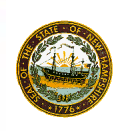 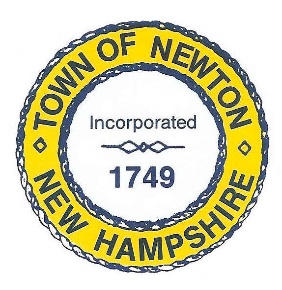     TOWN OF NEWTON, NH     Recreation Commission2 Town Hall RoadNewton, NH 03858Date: November 15, 2021Call to Order - 7:00 pm. In attendance – Chairman Rick Faulconer, Selectman Matt Burrill, Vice Chairman Christine Kuzmitski, Peggy Connors, Sue Mears, and Patricia Masterson (recording minutes).Chairman Faulconer appointed Ms. Mears a Voting Member for this Meeting.Approval of the MinutesMs. Connors made a Motion to approve the Minutes of November 1, 2021. Vice Chair Kuzmitski seconded the Motion, which passed unanimously.Veterans DayVeterans Day was successful at 8 Merrimac Road with approximately 30 people in attendance. The postcard mailing to Veterans had good results. Next year, we need to approach the School Department about providing music, and we need a pastor to give the invocation. A microphone would have helped the outdoor speakers who were presenting. Adele Flynn O’Leary’s renditions of the Star Spangled Banner and My Country were impressive.Senior Holiday LuncheonVice Chair Kuzmitski reported that the Senior Holiday Luncheon will be held at 11:00 a.m. at the Roma Restaurant, 29 Middlesex Street, Haverhill, on December 14. Options for lunch are sirloin tips, chicken parmigiana, baked haddock and ziti with meatballs.The cost will be $23 - $25 per person. The total will be $1,610.Ms. Kuzmitski has collected 70 plastic tote bags donated by TD Bank and hand sanitizers, pens, and card holders from North Shore Bank. The bags will be given at the Luncheon. Can we ask Acio’s or Chris’ pizza for coupons to put in the bags?Recreation Commission, November 15, 2021, Minutes, Page 2Recreation Commission Members will collect other items, and we will fill the bags at our next meeting.Chairman Faulconer made a Motion to spend $22 on acrylic sign holders for use at Recreation Commission events. Vice Chair Kuzmitski seconded the Motion, which was unanimously approved.Vice Chair Kuzmitski made a Motion to spend $100 on items, such as Kleenex, candy and crackers for the Holiday Luncheon bags. Ms. Connors seconded the Motion, which was unanimously approved.Sign-ups for the event will be held on December 8, 9:00 to 10:30 a.m. (Vice Chair Kuzmitski and Ms. Connors) and December 9, 5:00 to 6:00 p.m. (Ms. Mears and Ms. Masterson). Vice Chair Kuzmitski will connect with Packer Meadows. Ms. Masterson will send a thank you letter to all businesses who contribute to the event.Packer Meadows has 45 elders in residence. Ms. Kuzmitski will look into the cost of Acio’s delivering boxed lunches to them. They can either eat at tables in the community room or bring the meals home. The cost may be $500, and the date will be December 16, 2021, at 11:00 a.m.Town BeachMotions were made to purchase supplies for the Town Beach. Town Administrator Nancy Wrigley sent a memo to all Departments that any expenditures over $500 until the end of 2021 must be approved by the Board of Selectmen. Selectman Burrill made a Motion to order ropes and buoys for $1, 045.20; a boat trolley for $89 plus shipping; a boat cover for $80 plus shipping; and a lock for $20. Chairman Faulconer seconded the Motion, which was unanimously approved. Next Spring, the Recreation Commission will post a notice that the raft will not be placed unless there are volunteers to help. Each person would have to be sworn in. We will also be looking for a volunteer to monitor the needs, such as equipment, at the Town Beach.AdjournmentMs. Connors made a Motion to adjourn the Meeting at 7:30 p.m. Vice Chair Kuzmitski seconded the Motion, which passed unanimously.  Next MeetingDecember 6, 2021, at 7pm will be the next meeting of the Recreation Commission. Respectfully Submitted,Patricia Masterson, Secretary, Recreation CommissionPosted on 12/7/2021 Newton Town Hall and Official Town website www.newton-nh.gov.